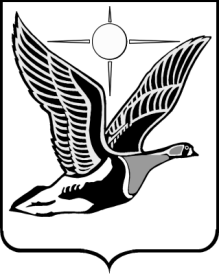 ТАЙМЫРСКИЙ ДОЛГАНО-НЕНЕЦКИЙ МУНИЦИПАЛЬНЫЙ РАЙОНТАЙМЫРСКИЙ ДОЛГАНО-НЕНЕЦКИЙ РАЙОННЫЙ СОВЕТ ДЕПУТАТОВР Е Ш Е Н И Е30.06.2022                                                                                                            № 13 – 197 г. ДудинкаО внесении изменений в Решение Таймырского Долгано-Ненецкого районного Совета депутатов «Об утверждении Положения о сообщении лицами, замещающими муниципальные должности, должности муниципальной службы в органах местного самоуправления (муниципальных органах) Таймырского Долгано-Ненецкого муниципального района, о получении подарка в связи с протокольными мероприятиями, служебными командировками и другими официальными мероприятиями, участие в которых связано с осуществлением ими полномочий, с исполнением ими служебных (должностных) обязанностей, сдаче и оценке подарка, реализации (выкупа) и зачисления средств, вырученных от его реализации»Таймырский Долгано-Ненецкий районный Совет депутатов решил:1. Внести в Положение о сообщении лицами, замещающими муниципальные должности, должности муниципальной службы в органах местного самоуправления (муниципальных органах) Таймырского Долгано-Ненецкого муниципального района, о получении подарка в связи с протокольными мероприятиями, служебными командировками и другими официальными мероприятиями, участие в которых связано с осуществлением ими полномочий, с исполнением ими служебных (должностных) обязанностей, сдаче и оценке подарка, реализации (выкупа) и зачисления средств, вырученных от его реализации, утвержденное Решением Таймырского Долгано-Ненецкого районного Совета депутатов от 25 ноября 2021 года № 12-160 «Об утверждении Положения о сообщении лицами, замещающими муниципальные должности, должности муниципальной службы в органах местного самоуправления (муниципальных органах) Таймырского Долгано-Ненецкого муниципального района, о получении подарка в связи с протокольными мероприятиями, служебными командировками и другими официальными мероприятиями, участие в которых связано с осуществлением ими полномочий, с исполнением ими служебных (должностных) обязанностей, сдаче и оценке подарка, реализации (выкупа) и зачисления средств, вырученных от его реализации» следующее изменение: - пункт 11 признать утратившим силу. 2. Настоящее Решение вступает в силу в день, следующий за днем его официального опубликования.Председатель Таймырского Долгано-Ненецкого районного Совета депутатов ____________________В.Н. ШишовГлава Таймырского Долгано-Ненецкого муниципального района ________________Е.В. Вершинин